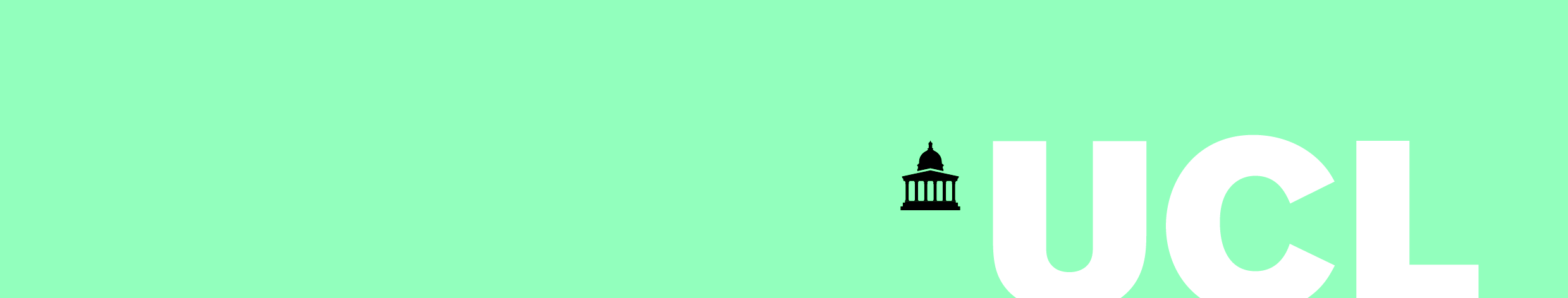 Essay Marking SheetCandidate Number (Available from Portico) Module Code and Title    Essay Number Essay Title All points should be referred to with a short comment (e.g., Y/N, N/A, etc.). Overall assessment, specific comments, and suggestions for improvement should be made in the ‘general comments’ at the end of the sheet. Essay StructureIntroductionBody of EssayConclusionContents: Relevance, Accuracy, and ScopeApproach and Argument ApproachArgumentResearch and SourcesPrimary SourcesSecondary LiteraturePresentationEnglishPresentation and LayoutBibliographyGeneral CommentsFirst Marker Date  Mark Second marker /Moderator: Date  Mark Agreed Provisional Mark Note: All marks are provisional until approved by the Board of ExaminersDoes the essay have an introduction? Does it explain the essay topic? Does it clearly state the structure and methodology of the essay?Or: Short summary of the abovea)b)c)Is it well-structured and transparent?a)Does the essay have a conclusion? Does it adequately sum up the points made in the essay?Does it clearly state the structure and methodology of the essay?Or: Short summary of the abovea)b)c)Is the topic addressed directly?Are the contents relevant?Is the essay accurate and well-informed?Is the essay comprehensive?What was particularly engaging about the essay?Or: Short summary of the abovea)b)c)d)e)Is it analytical and/or critical, or merely descriptive?Is the methodology appropriate?a)b)Is the argument clear? Is the argument supported with evidence?Have different arguments been considered in a balanced way? Is the argument convincing?Or: Short summary of the abovea)b)c)d)Are primary sources cited?Are they used appropriately?a)b)Is secondary literature referred to? Is it up to date, scholarly, and relevant? Are scholarly debates/opinions discussed in the essay?Or: Short summary of the abovea)b)c)Clarity of expression; vocabulary, spelling, and grammar.Does it conform to the style-guide?Is it correctly presented and accurate?